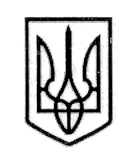 У К Р А Ї Н А СТОРОЖИНЕЦЬКА МІСЬКА РАДА СТОРОЖИНЕЦЬКОГО РАЙОНУЧЕРНІВЕЦЬКОЇ ОБЛАСТІВИКОНАВЧИЙ КОМІТЕТРІШЕННЯ 11 серпня  2020 року                                                                                 № 149Про функціонування структурного підрозділу інтернатного типу в Сторожинецькому ліцеї №1Керуючись Законами України «Про місцеве самоврядування», «Про освіту»,  заслухавши інформацію начальника відділу освіти, молоді та спорту Сторожинецької міської ради Стрілецького Я.Г. «Про функціонування структурного підрозділу інтернатного типу в Сторожинецькому ліцеї №1».виконавчий комітет міської ради вирішив:Інформацію начальника відділу освіти, молоді та спорту Сторожинецької міської ради Стрілецького Я. Г. ««Про функціонування структурного підрозділу інтернатного типу в Сторожинецькому ліцеї №1» взяти до відома.Дане питання розглянути на черговому засіданні виконавчого комітету Сторожинецької міської радиКонтроль за виконанням даного рішення покласти на першого заступника міського голови Брижака П.М.  та начальника відділу освіти, молоді та спорту Стрілецького Я.Г.Сторожинецький міський голова                               Микола КАРЛІЙЧУКПідготував:Ярослав  СТРІЛЕЦЬКИЙПогоджено:                  Аліна ПОБІЖАНГалина ОЛІЙНИКВіоріка НЯЙКО